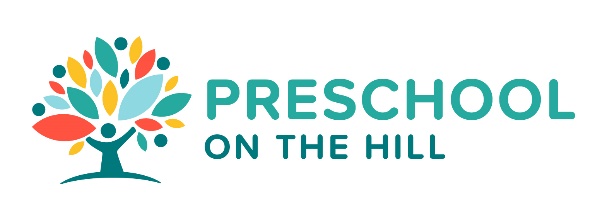 COVID-19 Health and Safety GuidelinesPreschool On The Hill holds the health and safety of students, families and staff as first priority.  We have added to our plans and procedures to prevent the introduction or spread COVID-19.  This document may change at any time to comply with State Licensing and Public Health standards.Health Check:  Staff temperature will be checked upon entering the buildingTemperatures of anyone entering the building will be taken with a no-touch forehead thermometer by Preschool Staff.  Health checks of each child will be recorded.  Temperature checks will also occur in the afternoon for those students that stay beyond the half-day program.Anyone with a temperature above 100° will be sent home.Students must be fever free without the help of medicine for a minimum of 24 hours before returning.  Any COVID symptoms require a 14 day quarantine.Hygiene: Hands will be washed upon entering a classroom.Hands will be washed several times throughout the day.Please work with your child to cover their sneeze and cough into their elbow or into a tissue, and then to wash their hands. Hand sanitizer will not be available to the children.  State Licensing requires that hand sanitizer be kept out of the reach of children, and may not be kept in their belongings.  Please do not send hand sanitizer to school with your child.Masks:Staff are to wear face masks or coverings when social distancing is not possible.  Parents/guardians are to wear face masks or coverings when on campus.Children are welcome to wear face coverings but are not required.  Preschool On The Hill staff will not force a child to wear a face mask.  A parent may request that the child wear a covering, but Preschool staff cannot make the child keep it on.Classrooms:Classroom toys/tools will be on a rotating cleaning schedule to ensure safe play.Only items that can be cleaned will be available for use.Staff will be trained on proper sanitizing techniques and each classroom will be sanitized and cleaned throughout the day.  Staff will thoroughly sanitize the rooms at the end of each day.   Classes will remain in their groups and gatherings of classes are not permitted.Children’s Personal belongings: please keep your child’s personal toys and accessories when you drop off.  Any security stuffed animals/blankets need to be kept in a Ziploc bag with the child’s name on it and will remain in the child’s cubby until nap time.  That item will need to be washed weekly.Students’ items will remain separate.  Items that may be brought to school: Nap beddingExtra clothesSnack Bag/ LunchboxWater bottleOutside:Outdoor playtime will be scheduled and only one classroom may play at a time.  Classes will be permitted to hold lessons outside.  Outside toys and equipment will be properly sanitized.Water fountains will be closed.  Water jugs and cups will be used and staff will pour for the children.Play on the playground will not be available before and after school.  Cleaning and sanitizing of classrooms and playgrounds will not allow for parents and students to meet on the playgrounds before or after school.  Program:Regularly-scheduled larger events of the preschool will be adapted, postponed or cancelled during this time of the COVID-19 Pandemic.  Communication:Notify the Preschool immediately if any staff/family member, child/child’s family member has COVID-19 symptoms or confirmed positive.  Sick members should not return to Preschool until they have met the criteria to discontinue home isolation.If any staff/family member, child/child’s family member recently had close contact with a person with COVID-19, please notify us immediately and stay home at least 14 days after your last exposure.If a child develops symptoms of illness in the care of the preschool the child will stay in the designated sick area of the Preschool Office and is to be picked up immediately by a parent or guardian.  What are the symptoms of COVID-19?Typically, human coronaviruses cause mild-to-moderate respiratory illness. Symptoms are wide ranging and can be similar to the flu, including:Fever				Chills			Repeated shaking with chillsCough				Muscle pain		HeadacheShortness of breath		Sore Throat		New loss of taste or smell